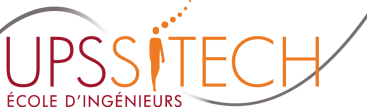 Prénom NOMSystèmes de Télécommunicationset Réseaux Informatiquesmail.mail@mail.mail+te.l.ep.ho.ne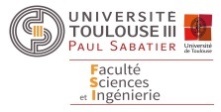 Prénom NOMSystèmes de Télécommunicationset Réseaux Informatiquesmail.mail@mail.mail+te.l.ep.ho.ne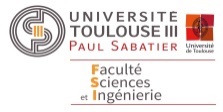 Prénom NOMSystèmes de Télécommunicationset Réseaux Informatiquesmail.mail@mail.mail+te.l.ep.ho.nePrénom NOMSystèmes de Télécommunicationset Réseaux Informatiquesmail.mail@mail.mail+te.l.ep.ho.nePrénom NOMSystèmes de Télécommunicationset Réseaux Informatiquesmail.mail@mail.mail+te.l.ep.ho.nePrénom NOMSystèmes de Télécommunicationset Réseaux Informatiquesmail.mail@mail.mail+te.l.ep.ho.nePrénom NOMSystèmes de Télécommunicationset Réseaux Informatiquesmail.mail@mail.mail+te.l.ep.ho.nePrénom NOMSystèmes de Télécommunicationset Réseaux Informatiquesmail.mail@mail.mail+te.l.ep.ho.nePrénom NOMSystèmes de Télécommunicationset Réseaux Informatiquesmail.mail@mail.mail+te.l.ep.ho.nePrénom NOMSystèmes de Télécommunicationset Réseaux Informatiquesmail.mail@mail.mail+te.l.ep.ho.ne